      PC-IGovernment of Khyber Pakhtunkhwa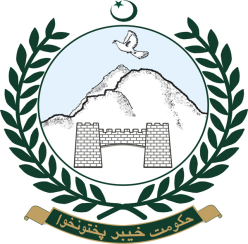 PC-I / COST ESTIMATESName of the Scheme:	“Revamping and Rejuvenation of ST& IT”                       ADP No:                       1162-180341SCIENCE AND TECHNOLOGY AND INFORMATION TECHNOLOGY DEPARTMENTFeb, 2020       Prepared by	:	           _________________________					  Planning Officer (Monitoring)					         ST & IT DepartmentChecked by	:                                             _________________________					    Planning Officer (ST/ IT)				                 ST & IT Department           Endorsed by:                    _________________________						Chief Planning Officer						ST & IT DepartmentApproved by:                             _________________________Secretary Science and Technology and Information Technology Department Khyber PakhtunkhwaDDWP											Annex-ISummary of Cost                                                                                                                   (Rs. In millions)                                                                                  Annex-II(Rs. In millions)Note: @5% Annual Increment is included in the Preceding years.Annex-III(Rs. In millions)Annex-IV(Rs. In millions)Note: Detail BOQ of Infrastructure, Details of Equipment and its Specifications, Vehicles and Marketing and Promotion is attached at Annex-V (A), (B), (C) RespectivelyAnnex-IV (A)(Rs. In millions)Annex-IV (B)(Rs. In millions)Annex-IV(C)(Rs. In millions)Annex-IV (D)(Rs. In millions)Annex-IV (D)(Rs. In millions)Annex-V(Rs. in Million)Previously Total Cost/forum of Approval/Date of Approval 21.776 Million/DDWP/28-12-2018Proposed revised Cost/forum of Approval 30.208 Million/DDWP/10-03-2020Name of the          ProjectRevamping and rejuvenation of ST &IT, ADP No:  1162-180341, Year 2018-192. LocationScience and Technology and Information Technology Department Government of Khyber Pakhtunkhwa, 2nd floor, SDU Building, Khyber Road, Peshawar.3. Authority responsible fori. Sponsoringii. ExecutionProvincial Govt. of Khyber Pakhtunkhwa.Government of Khyber PakhtunkhwaScience and Technology and Information Technology Department4.Approving ForumDDWP5. Plan provisionThe Scheme is reflected in ADP 2018-19 under Science and Technology and Information Technology with an amount of Rs. 20.000 million while in ADP 2019-20 the said scheme reflected with an amount of Rs. 23.53641million.6.Project objectives and its relationship with sectorial objectivesThe Government of Khyber Pakhtunkhwa has initiated various reforms initiatives to improve service delivery and governance in the sector. key components of this Project is to improve working ability of the staff of the Department and its attached formations for providing better services and spirited output with value added methods of sector Management. This Project will enable the department to further elevate and upgrade the present set up through a number of training programs, efficient working Environment through infrastructure Development, advanced working tools, better communication system. The project will enable the Department to hire the services of specialized Human Resource and consultants to further dig out the potentials of the sector through extensive research. The Project will also prove to be an effective source of education and training and will bring transparency, good governance and development in the sector.7. Description, justification and technical parameters.The Provincial Government’s existing reforms agenda of bringing improvement in the sector increased the developmental portfolio of the Department tenfold, new policies of Science and Technology, information Technology have been parked in the Department to diversify the sector in the modern way for better service delivery in the sector and its attached formations. These current and future reforms interventions necessitate a dedicated set up for deepening and institutionalization of these reforms on sustainable basis. Being an essential part of the project, training prospects, Specialized HR, Modern Equipment, Efficient Communication system have been included in PC-I, which will play a major role in achieving the target of the sector.  In order to keep closer liaison and coordination with the specialists of the respective fields i.e. Science and technology and information technology, academia, Scientist and other educationalist experts  to share the experience, knowledge and thoughts to modernize and re-vitalize the department in all respects. A chain of   Internship program in the field of science and technology ,accompanied with specialized HR and Consultants, modern communication system, infrastructural development, modern working equipment, marketing and promotion of the sector will be arranged which will  help in reaching the  desired goal.The activities of the project will be implemented& monitored by a Project Implementation & Monitoring Committee with the following composition:Chief Planning Officer (ST& IT)	                     ChairmanPlanning Officer( IT)                                                    MemberPlanning Officer (S & T)                                              MemberPlanning Officer(Monitoring)                                  MemberAssistant Director(IT)                                                MemberTerms & Conditions:To ensure smooth implementation of the project activities.The Committee will be responsible for carrying out the whole process with in prescribed rules & regulations.To Supervise, Monitor and Administer the Project Activities.Chief Planning Officer will act as Project Director for the Project 8. Annual operating & maintenance cost after completion of the project.The project is envisaged for a period of 2 years. Once completed, the capacity of the staff of the Department is expected to be at par with the desired objectives as laid down in the project. After completion no such expenditure is expected if however need arose, the same would be incurred out of regular budget of the Department. Hence no annual O&M cost is expected.9.Financial Plan and mode of financingThis project being a new scheme would be financed through ADP 2018-19 of Science and Technology and information technology Department.                                                       (Rs. Millions)                                                               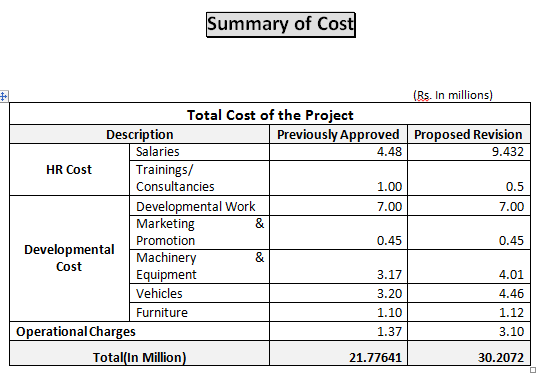 10. Project Benefits and Analysis Efficiency of the public sector will improve in the fields of Science and Technology, information technology and service delivery, Optimum Utilization of Funds and contribute to uplift of the socioeconomic condition of the province.11.Implimentation Schedule:The Project will span over a 02 years duration and shall be implemented as per following schedule:Starting Date:   07 March, 2019Ending Date:    09th Jun, 2022.12. Capital cost & Implementation Scheduleinitial cost  Rs. 21.776  MillionRevised cost Rs. 30.208 Million(02 Years)13.Management structure & manpower requirements including specialized skills during Execution and operational phases1. Summary of the total cost of the project. Exhibit-A2. HR cost. Exhibit-B3. Details of HR( Title, Job Requirements, Job Description) Exhibit-C4. Consultancies/Research & Trainings Cost Estimates of the project...Exhibit-D5. Developmental Cost Estimates Exhibit-E6. Operational Cost Estimates of the project. Exhibit-F14. Socio economic benefits from the proposed projectPrime responsibilities of the Department is to develop a ecofriendly science and technology and information technology, Provision of Facility to the people of the province for showing their ability in field of science and technology and information technology specially students , researchers, and scientist  in order to promote science and technology, research based economy and knowledge base economy  in the province. Department with enhanced capacity will be able to deliver the mandated services in efficient manner. The Department and its attached formations with the instant project will render huge socio economic benefit to the province.15.Keyfocused areasThe Capacity Building project apart from the Developmental, Marketing and Promotion and equipment intensive component of the scheme, relates to the five specialized areas of capacity building which will be initiated soon after the TORs of manpower (HR &Training Resource Persons) is finalized and the staff is on board.The focused areas are:Project Management.Financial Management.Procurement Management.Monitoring & Evaluation.Human Resource Management & Administration.Institutionalization of efforts for effective negotiation on Foreign Aid, Grants and Loans.16.Man power requirement including specialized skills during execution and operation phase1) Internees(Numbers 4(4Each year))Planning and Research (Business Administration) FemalePlanning and Research (Bio Technology, Physics, Chemistry) Female  Planning and Research (ICT) MalePlanning and Research (Engineer Electrical/Electronics) MaleEducation Qualification:Candidate having 16 years education form HEC recognized educational institutes.Maximum age limit 30 years.KPK Domicile holder.Duration of internship will be for one year.2) Junior Clerk(BPS-11)Educational Qualification:Matric Second Division from recognized Board.Typing speed 30 WPM and Computer literacy is mustKPK Domicile holder.Age  Limit(18-30)3) Naib Qasid (BPS-03)Qualification:Numbers: 2Primary Pass.KPK Domicile holder.Age  Limit(18-30)4) Driver (BPS-04)Qualification:Numbers : 2Middle Pass with valid LTV Driving LicenseAge  Limit(18-30)Other details are annexed (Annex-II)5) Assistant Research Officer(BPS-16)Numbers: 3Candidate having 16 years education from HEC recognized educational institutes in field of Electric engineering , BCS(4 year), BBA( 4 Year), Biotechnology etc. with one year post qualification experience in relevant field.Justification of Revision Inflation, raise in dollar rates and increase in taxes have affected the procurements process and rates of varies equipment’s and vehicles have raised to 20% to 40%, tender and its comparative statement is attached herewith.The planning cell of this Department is managing two sub sectors i.e. S&T and KPIT Board and the position in the planning cell are vacant since one year in-spite several requests made to P&D Department to fill the positions. The assistant research officers have been included in the proposed project for make shift arrangement.The project duration may also be extended so that the developmental portfolio may be executed and monitor efficiently and streamline the processes of the KPIT Board.   Total Cost of the Project Total Cost of the Project Total Cost of the Project Total Cost of the Project DescriptionDescriptionPreviously Approved Proposed RevisionHR CostSalaries4.489.432HR CostTrainings/ Consultancies1.000.5Developmental Cost Developmental Work 7.007.00Developmental Cost Marketing & Promotion0.450.45Developmental Cost Machinery & Equipment3.174.01Developmental Cost Vehicles3.204.46Developmental Cost Furniture1.101.12Operational ChargesOperational Charges1.373.10Total(In Million)Total(In Million)21.7764130.2072S#Designation& BPSDesignation& BPSPreviously ApprovedPreviously ApprovedPreviously ApprovedPreviously ApprovedNew ProposedNew ProposedNew ProposedNew ProposedTotal for 02yearsS#Designation& BPSDesignation& BPSNo of PostsNo of PostsPer Month SalaryTotal Salaries for 2 yearsNo of PostsNo of PostsPer Month SalaryTotal Salaries for 2 yearsTotal for 02years1Project Associate(2M/2F)Project Associate(2M/2F)4425,0002,400,0004425,0002,400,0002,400,0002Junior Clerk(BPS-11)Junior Clerk(BPS-11)1125,000600,0001125,000600,000600,0003Naib Qasid (BPS-3)Naib Qasid (BPS-3)1120,000480,0001120,000480,000480,0004Driver (BPS-05)Driver (BPS-05)2220,000960,0002220,000960,000960,0005Assistant Research Officer(BPS-16)Assistant Research Officer(BPS-16)0000030360,0005,760,0004,320,0008Annual Increment as per Project PolicyAnnual Increment as per Project PolicyAnnual Increment as per Project PolicyAnnual Increment as per Project PolicyAnnual Increment as per Project Policy42,000672,000714,000Total Total 884,482,000159,432,000Total   (In Million)Total   (In Million)4.4829.432S.NoNameS.NoNameTotal1Trainings (Project management )0.5TotalTotal0.5Total(In Million)Total(In Million)0.5Summary of Developmental CostSummary of Developmental CostSummary of Developmental CostSummary of Developmental CostS.NoDescription Previously Approved Proposed Revised1Renovation/Restoration7.007.002Machinery and Equipment3.1734.0083Marketing and Promotion0.450.454Furniture1.101411.117915Vehicles For the project3.24.6TotalTotal14.9244117.17591Sr #ITEMSDetailed Specification Amount1WhitewashWhitewash of rooms
Master Paints
Labor and Material each and everything
20 Rooms
Room Size  16x13=208
Measurement per Sqft
walls 16x11=176*2=352
walls 13x11=143*2=286
Roof 16x13=208
High of walls is 11ft
Total Room Measurement is
846Sqft
20 Rooms x 846 = 169207,000,0002LobbyWhitewash & Paint of Lobbies
Master Paints
Labor and Material each and everything Steers Lobby 44x5
Main Lobby 147x7
End Lobby 48x5
High of walls is 13ft
total measurement is 
48537,000,0003Kitchen Kitchen Aluminum
Size 17.7x13=230
5x13=65
Door Aluminum 3x7=21
with Brown Glass 5mm7,000,0003AKitchen Kitchen Shelf top With Marble
Cabinet, kitchen stove, kitchen hood, Wooden and Lasani Shelf’s and cabinet and civil Work7,000,0005Door PaintDoor paint and Repair where Required and windows paint7,000,0006Windows Windows of Alumni Repair and Broken Glass Replacement Humus7,000,0007ElectrificationLED Lights, Ducts replacement & Repair, Repair of Boards etc.7,000,0008Conference RoomConference Room Table Green Cloth and 8mm Glass7,000,0009Ceiling Ceiling 7,000,00010Celling LightsCeiling Lighting 7,000,00011FlooringFlooring Ceramic Tiles 2x2
1800Sqft including material, labor etc.7,000,00012Curtains Curtain for windows Roller for all Rooms 1200Sqft7,000,00013 Geyserinstant water Geyser 10Liter7,000,00014WashroomOfficers Washroom Repair and Maintenance, Accessories set, water tap set, mirror, LED Light, and other accessories to functional all officer washrooms7,000,00015washroom washrooms for public 
Washroom Repair and Maintenance, Accessories set, water tap set, mirror, LED Light, and other accessories to functional all  washrooms, sink, commode water tank, tiles on floor and walls high 4ft7,000,00016DispenserWater Dispenser orient7,000,00017PlatesRooms name Plates with writing 12mm7,000,00018BillboardBillboard 25x77,000,00019FilterFilter for steel dispenser chillers7,000,00020Media cell at Minister officeMedia cell at Minister office7,000,000Total 7 .00Details of Machinery and Equipment along with Cost EstimatesDetails of Machinery and Equipment along with Cost EstimatesDetails of Machinery and Equipment along with Cost EstimatesDetails of Machinery and Equipment along with Cost EstimatesDetails of Machinery and Equipment along with Cost EstimatesDetails of Machinery and Equipment along with Cost EstimatesDetails of Machinery and Equipment along with Cost EstimatesDetails of Machinery and Equipment along with Cost EstimatesS#Description and  Specifications)Previously Approved Previously Approved Previously Approved Proposed Revision Proposed Revision Proposed Revision S#Description and  Specifications)NoUnit CostTotal NoUnit CostTotal 1Computer, LCD along with UPS & Printer  : Supply and Installation of   Intel Core i7-7700 Processor (up to 3.60 GHz), Intel® 8th Generation, 19” Inch Display LCD ,Ram: 8 GB, HDD: Keyboard ,Mouse, Wifi, DVD Writer, Graphic Card, (with Laser Jet Printers) And UPS6140,000840,0006140,000840,0002Laptop: Supply of fully branded • Intel® 8th Generation Core i7 (4 Cores - 8 Threads), Processor 1.8 GHz Turbo Boost 4.0 (6 MB or 8 MB Cache), RAM: Up to 16GB DDR4, Display (15.6”, FHD (1920x1080)), 1TB HDD, Backlit Keyboard,  Wireless Mouse, Windows 10, Laptop Bag3100,000300,0003130,000390,0003Printers: (Multi-Function): Supply and installation of Copier, Printer, Scanner, LAN ,Wi-Fi, Air Print, Color Laser, Print Speed up to 20 ppm, Scan Type Flatbed170,00070,0001150,000150,0004Photocopier:1250,000250,0001300,000300,0005Split Inverter AC: Supply and installation of 1.5 Ton A.C. with Inverter Technology.785,000595,000785,000595,0006Generator : Supply and installation of Branded20 KVA Generator1950,000950,00011,500,0001,500,0007USB (Data )101,50015,000101,50015,0008DSLR.  (Digital Camera)145,00045,000160,00060,0009Scanner125,00025,000125,00025,00010Fax Machine118,00018,000118,00018,00011Telephone Exchange150,00050,0001100,000100,00012Dongle Wifi53,00015,00053,00015,000TotalTotalTotalTotal3,173,0004,008,000Total(In Million)Total(In Million)Total(In Million)Total(In Million)3.1734.008Details of Marketing & Promotion Component along with Cost Estimates:Details of Marketing & Promotion Component along with Cost Estimates:Details of Marketing & Promotion Component along with Cost Estimates:NameDescriptionCostMarketing & Promotions of the SectorEvents(Expos, Seminars, Workshops, promos)50,000Marketing & Promotions of the SectorPublication(Banners, Flags, pamphlets,   brochures, guide maps)300,000Marketing & Promotions of the SectorAdvertisements(Print, Electronic, Social media)100,000TotalTotal450,000Total(In Million)Total(In Million)0.45Details of Furniture along with Cost EstimatesDetails of Furniture along with Cost EstimatesDetails of Furniture along with Cost EstimatesDetails of Furniture along with Cost EstimatesDetails of Furniture along with Cost EstimatesDetails of Furniture along with Cost EstimatesS#DescriptionNoUnit CostTotal CostTotal CostS#DescriptionNoUnit CostPreviously Approved Proposed Revised 1Officer table imported 841,250330,000330,0002Officer chair1025,000250,000250,0003Side Rack86,45050,60051,6004Office chairs1011,200112,000112,0005Sofa Set524,750123,750123,7506Steel Cupboard621,000126,000126,0007Chief Executive Table imported 174,56074,56074,5608Chair Executive Imported150,00034,50050,000TotalTotalTotalTotal1,101,4101,117,910Total(In Million)Total(In Million)Total(In Million)Total(In Million)1.101411.11791Details of Vehicles along with Cost EstimatesDetails of Vehicles along with Cost EstimatesDetails of Vehicles along with Cost EstimatesDetails of Vehicles along with Cost EstimatesDetails of Vehicles along with Cost EstimatesS.NoDescriptionUnit RequiredCostCostS.NoDescriptionUnit RequiredPrevious Approval Proposed Revision 1Car For Monitoring. ( White Color 1000cc or below with Automatic Transmission)11,600,0001,600,0002Car For Planning Officers. ( White Color 1300cc with Automatic Transmission)11,800,0003,000,000Total Total 23,200,0004,600,000Total Total 23.24.6OPERATING   COSTOPERATING   COSTOPERATING   COSTOPERATING   COSTItemsDescriptionPreviously ApprovedNew Proposed1Stationary/ Toners etc.20,000100,0002POL/CNG Charges for Vehicles of project staff 200,000500,0003Telephone/ Fax/ Internet Charges, 300,000300,0004Magazines, Newspapers, Periodicals etc.100,000100,0005Advertisement & Publication100,000700,0006Others/ Miscellaneous Expenses100,000500,0007Entertainment Charges50,00050,0008Repair & Maintenance of Machinery and Equipment’s etc.100,000300,0009Repair & Maintenance of Vehicles 150,000300,00010Computer Stationary 250,000250,000TotalTotal1,370,0003,100,000Total (In Million)Total (In Million)1.373.1